муниципальное дошкольное автономное учреждение «Детский сад № 123 «Гармония» комбинированного вида  г. Орска»Загадочная планета Марс.«Исследователь окружающего мира»Выполнил: Малышев Егор 5 лет.Воспитанник группы №3 «Зайчата»                                                                                    Руководитель:       Ильясова Айжан Куанышевнавоспитатель2015 гВВЕДЕНИЕОднажды я посмотрел передачу про космос и узнал, что есть планета Марс. Мне стало интересно, могут ли там жить люди. АКТУАЛЬНОСТЬ.На телевидении очень много мультфильмов о планетах, инопланетянах. Многие  герои становятся любимыми для детей. Но вымышленные персонажи дезинформируют дошкольников, рассказывая о несуществующих планетах.  Некоторые мультфильмы вызывают у них отрицательные эмоции и даже могут способствовать развитию страхов. Поэтому важно грамотно  формировать у детей представлений о космосе и  планетах.Цель работы: узнать смогут ли люди  жить на Марсе.Для достижения цели мне предстояло решить следующие задачи:Изучить литературу о планете Марс.Узнать какие условия нужны для жизни человека на планете Земля;Узнать есть ли  условия для существования живых существ на планете Марс.Поделиться с полученной информации с другими детьмиОбъект исследования: планета Марс.Предмет исследования: условия жизни на планете Марс.Методы исследования:Изучение литературы совместно с мамой и воспитателем.Поделка « Планета Марс» в технике «папье - маше»Проведение опыта « Температура на земле и на Марсе»Рисование «Ракета летит на Марс»Гипотеза исследования: если я изучу условия существования жизни людей на Земле, то смогу узнать смогут ли люди жить  на Марсе.ТЕОРЕТИЧЕСКАЯ  ЧАСТЬПланета Марс.Марс - это четвертая планета от Солнца. Уже сейчас на Марс посылают множество экспедиций, а в будущем их будет еще больше. Марс холодный и пыльный. Марс состоит из коры, мантии и ядра. Его кора состоит из железа, которая придает планете ржаво - коричневый цвет. Вода находится только в слоях грунта, под самой поверхностью Марса в виде льда. Остальная поверхность Марса и его рельеф, обладает не менее уникальными находками. Строение Марса отличается глубокими кратерами. В то же время, на этой планете, есть самая высокая гора во всей солнечной системе – Олимп – марсианский потухший вулкан. На Марсе холодный и суровый климат, температура может опускаться до – 123С. Иногда по планете проносятся сильнейшие бури, поднимающие пыль до самых облаков. Такая буря может охватить всю планету.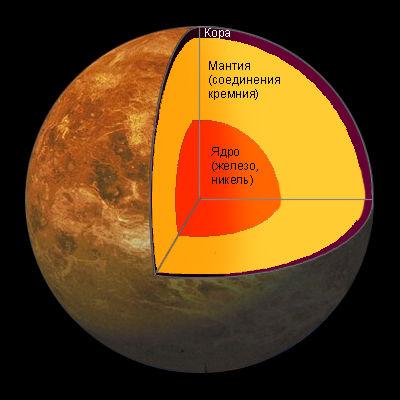 1.3Условия, которые необходимы для жизни на земле и на планете Марс.Мы с воспитателем и мамой узнали, какие условия необходимы для жизни на земле.1. Для жизни на Земле необходимы вода,  воздух, свет, тепло.2. Воды на Земле больше, чем суши.3. Землю окутывает слой воздуха — атмосфера, которая богата кислородом и пригодна для дыхания.Воспитатель сказала мне, что без этих условий человек не сможет жить. А теперь узнаем, есть ли вода, воздух, свет и тепло на планете Марс. Изучив энциклопедии про Марс мы  узнали, что температура на Марсе сейчас в среднем -50 °С, может достигать в течение летних дней до +20 градусов Цельсия днем и падать до -90 ночью. Исследования, проведённые космическим аппаратом,  показали, что жидкой воды на Марсе в настоящее время нет. Вода существует в состоянии льда. Лед находится в грунте. Марсианский воздух способен убить человека мгновенно. Атмосфера Марса – это 1% от атмосферы Земли, поэтому дышать там невозможно. Поэтому мы с воспитателем сделали вывод, что на планете Марс человек жить не может, т. к. нет жидкой воды, нет воздуха и очень холодно. На Марсе человек не сможет жить.ПРАКТИЧЕСКАЯ ЧАСТЬ2.1 Я делаю поделку с мамой « Планета Марс»       Изучив литературу о планете Марс, я решил сделать поделку. Для работы я взял  следующие предметы: клей, ножницы, бумагу, краски, кисти. Мама мне подробно рассказала, как делать поделку  и я приступил к делу. Процесс изготовления поделки оказался не таким уж простым.   Вот он - результат моих трудов.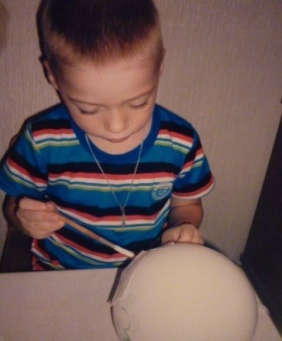 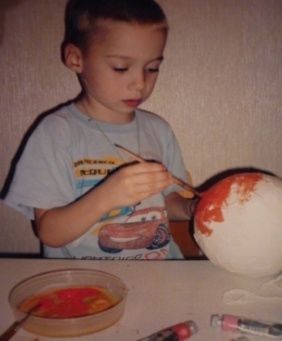 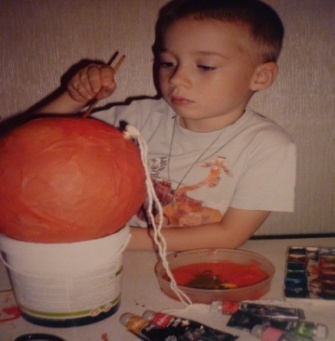 2.2 Опыт «Температура на Земле и на Марсе». Также мы с мамой провели опыт Температура на земле и на Марсе» с растением, где узнали, какие условия необходимы для существования жизни на Земле и на планете Марс для человека. Мы посадили растение на Земле, оно растет, затем это же растение поместили в морозильник, имитируя температуру на Марсе. Прошло немного времени, и я заглянул в морозильник, растение погибло.  Мы сделали вывод, что на планете Марс человек жить не сможет. Для человека нет условий для жизни на планете Марс.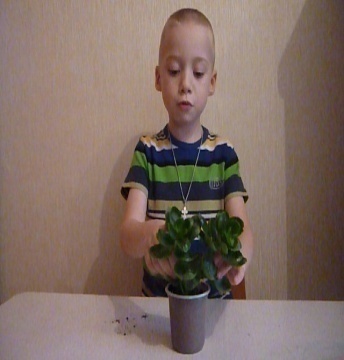 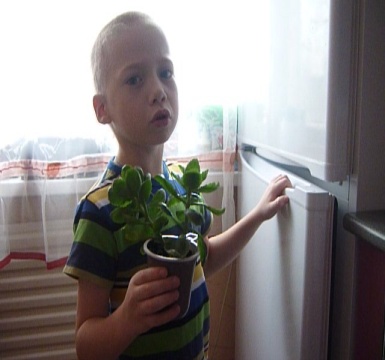 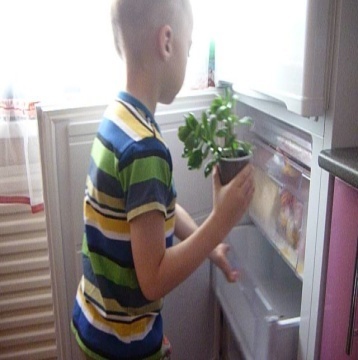 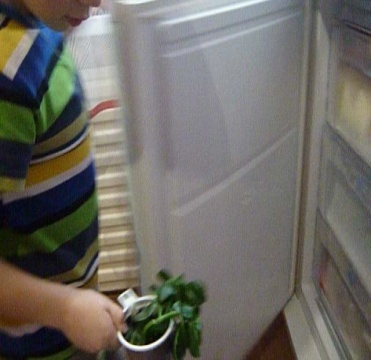 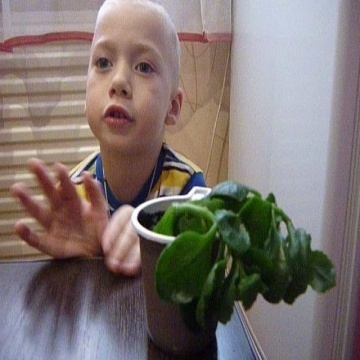 2.3. Я рисую с воспитателем карандашами «Ракета летит на Марс» 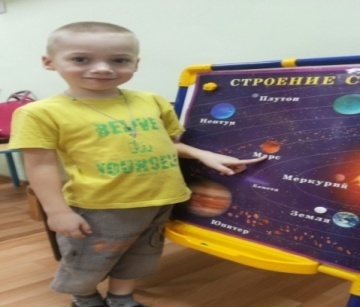 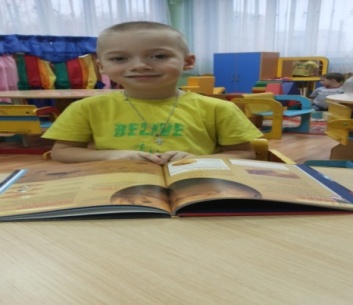 Изучив  литературу о планете Марс, я решил нарисовать  рисунок как ракета летит на Марс. Для этого я и воспитатель взяли карандаши и лист бумаги. Воспитатель подробно объяснила, как нарисовать ракету и я приступил к работе.Вот что у меня получилось.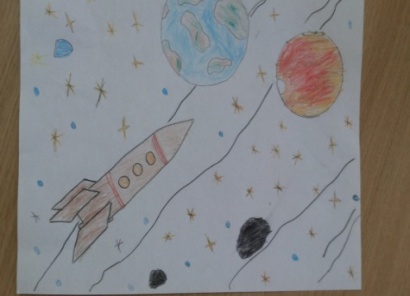 ЗАКЛЮЧЕНИЕ.Каждый день я смотрю на небо и  думаю, о том, как устроен мир. Я задумывался, есть ли жизнь на других планетах кроме Земли. Когда задал этот вопрос воспитателю, то она предложила провести исследование, и я охотно согласился. Мы с мамой и воспитателем изучили литературу о планете Марс. Проведя исследование, я узнал много нового о космосе, о планете Марс и сделали вывод, что человек не сможет жизнь на планете Марсе. Также в процессе исследования я узнал об условиях, при которых могут жить люди: вода, воздух, тепло и свет.  Таким образом, выдвинутая гипотеза нашла свое подтверждение  в работе. 